Meeting NoticeBike Share Study 
Advisory Committee 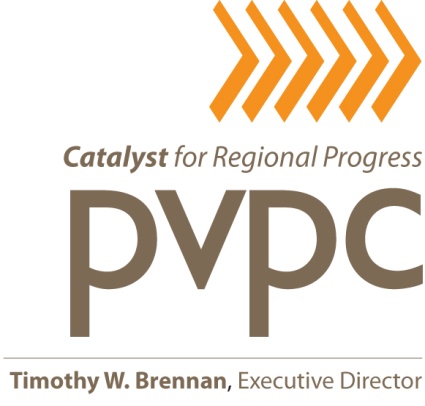 Monday, December 15, 201412:30 a.m. - 2:00 p.m.Pioneer Valley Planning Commission2nd Floor, Large Conference RoomSpringfield, MAA G E N D AIntroductions
Discussion on compiled draft report (85 minutes)Financial feasibility analysisNext steps and recommended implementation frameworkCompiled draft of reportOther Business / Set Next Meeting Date (5 minutes)